岡山市ひきこもり地域支援センター受託事業　ひきこもり支援従事者研修　「キボウ×居場所＝生きヂカラ」参加申し込み書　　締切　2月２3日（火）◎「連絡先」欄には、連絡のつきやすい番号をご記入ください。◎ワークショップでは所属先に応じてあらかじめグループ分けをします。（グループは当日お伝えします。）◎グループ分けの関係上、複数でお申し込みの場合でも参加される方のお名前と所属の記入をお願いします。お問い合わせ・お申し込み先　※メールかＦＡＸでお申込みください。社会福祉法人　あすなろ福祉会ひきこもり支援センターあすなろ　あすてっぷ（担当：大平・丸橋）〒700-0822　岡山市北区表町３－７－２７　TEL/086-201-1433FAX : 086-201-1434  E-mail : asunaro_fuku@mx32.tiki.ne.jp会場周辺map◎駐車場は台数に限りがありますので、できるだけ公共交通機関をご利用ください。　（満車の場合は近隣の有料駐車場をご利用ください。）◎岡山駅より路面電車　東山行き「城下」下車　徒歩約3分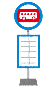 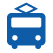 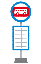 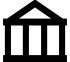 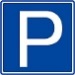 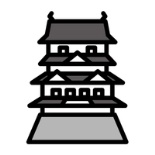 ふりがなお名前　　　　　　　　　　　　　　　　　　　　　　　　　　（職種：　　　　　　　　　　　）　　　　　　　　　　　　　　　　　　　　　　　　　　（職種：　　　　　　　　　　　）　　　　　　　　　　　　　　　　　　　　　　　　　　（職種：　　　　　　　　　　　）勤務先連絡先□自宅（携帯）□勤務先ＴＥＬ（　　）　　－ＦＡＸ（　　）　　－所属　福祉・教育・行政・地域・医療・家族・その他（　　　　　　　　　　　　　）　福祉・教育・行政・地域・医療・家族・その他（　　　　　　　　　　　　　）　福祉・教育・行政・地域・医療・家族・その他（　　　　　　　　　　　　　）参加□午前の部　　　□午後の部　　　□一日参加□午前の部　　　□午後の部　　　□一日参加□午前の部　　　□午後の部　　　□一日参加講師、発表者への質問があれば、ご記入ください。